     Invitation til Tema-udstilling i Ågalleriet, Juli 2020          Hans Futtrups Sti 3. Frederiksværk. Krudtværksområdet.            Temaet i år vil være selve formatet: 20 x 20 cm.Anno 2020 skriver vi i år - derfor er det nærliggende at benytte disse enslydende cifre. Så formatet er udgangspunktet for sommerudstillingen. Det har vi ikke afprøvet før - vi bestræber os på at forny konceptet hvert år.            Du kan bidrage med max. 8 stk. 20x20 cm. værkerDet står dig frit for om du vil sammensætte et fortløbende værk eller komponere en kube 20x20x20 cm. eller fx 3D på 20x20cm. eller blot et par enkelte værker. ALLE tænkelige materialer og teknikker vil være yderst velkomne. Spræng bare rammerne !!For at deltage leverer du yderligere ét dekoreret 20x20cm. malerlærred uden ramme. Fri fortolkning. Dette vil være årets interaktive del, den kollektive proces hvor besøgende under udstillingen kan være med til at omforme og omdirigere, - et til lejligheden opstået fælles værk. ….  ”det rykker på sig hver dag” – bogstaveligt talt ….                   Velkommen til 2020, max. 8 værker + étDet er Tekstilduoen RAA, Rikke Ruff & Annette Aare, der indbyder alle i hele landet til Tema-udstilling, nu for niende gang under sloganet: ”find din kreative Aare i en Ruff”Indlevering: TIRSDAG den 30. JUNI 2020.   kl. 17-19Fernisering:  SØNDAG  den  5. JULI  2020.   14:00Udstillingen slutter fredag den 31. Juli kl.16:00 – herefter kan værkerne afhentes indtil  kl. 18:00. Deltagerpris: 200 kr. betales kontant eller Mobile Pay ved indleveringen.Ophængningen vil blive på bedste meget tætte Pariser-Salon-manér.  Husk navn på alle værkerne og husk ophængningsmuligheden.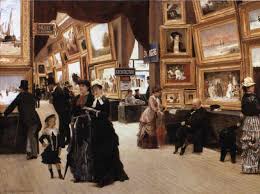 Værkliste kan rekvireres. Visitkort & mindre PR. kan ligge ved værket. Vi ses. Annette Aare, mail: post@annetteaare.dk  mobil: 6063 3195Rikke Ruff,     mail: rikke.ruff@gmail.com  mobil: 2868 5159     Hilsen Tekstilduoen RAA